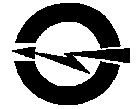 ПУБЛИЧНОЕ  АКЦИОНЕРНОЕ ОБЩЕСТВО«ВОЛГОГРАДОБЛЭЛЕКТРО»(ПАО ВОЭ). Волгоград,  ул. Шопена, д. 13. Тел.: 48-14-21, факс: 48-14-22, электронная почта: voe@voel.ru № р/с 40702810111020101044 Волгоградское ОСБ №8621  ПАО Сбербанк, к/с 30101810100000000647, БИК 041806647, ИНН/КПП 3443029580/345250001, ОГРН 1023402971272ИЗВЕЩЕНИЕ о проведении открытого запроса предложений в электронной форме по выбору поставщика на право заключения договора поставки товара (мебельной продукции) для ПАО «Волгоградоблэлектро» (закупка проводится среди субъектов малого и среднего предпринимательства)№ п/пНаименование п/пСодержание1.Способ закупкиОткрытый запрос предложений в электронной форме2.ЗаказчикПАО «Волгоградоблэлектро»Место нахождения: . Волгоград, ул. Шопена, д. 13Почтовый адрес: . Волгоград, ул. Шопена, д. 13Адрес электронной почты: voe223fz@voel.ru3.Контактные лицаПо вопросам организационного характера:Буянов Георгий Дмитриевич, Балашова Нина АнатольевнаТел.: (8442) 56-20-88 (доб.1132,1133), адрес электронной почты: voe223fz@voel.ruПо вопросам требуемых характеристик товаров, работ, услуг (качество, количество и др.):Кострюкова Юлия Сергеевна Тел.: (8442) 56-20-88 (доб. 1097).4.Проведение процедуры запроса предложений:Открытый запрос предложений на право заключения договора поставки товара (мебельная продукция) для нужд ПАО «Волгоградоблэлектро» проводится в электронной форме, весь документооборот (подача заявки, изменения извещения и документации, разъяснения документации, подписание договора и т.д.) осуществляется в электронной форме: все документы и сведения подписываются электронной цифровой подписью уполномоченных со стороны заказчика, участников закупки лиц (за исключением случаев, когда в соответствии с законодательством Российской Федерации требуется иное оформление каких-либо документов). Процедура открытого запроса предложений осуществляется на электронной площадке. Порядок проведения закупки определяется регламентом электронной площадки, на которой проводится запрос предложений.5.Адрес электронной торговой площадки в сети Интернет www.otc.ru 6.Нормативные документы, регламентирующие проведение закупочной процедурыФедеральный закон от 18 июля . № 223-ФЗ «О закупках товаров, работ, услуг отдельными видами юридических лиц», Положение о порядке проведения регламентированных закупок товаров, работ,  услуг для нужд публичного акционерного общества «Волгоградоблэлектро», утвержденное протоколом совета директоров №10 от 05.06.2017г. 7.Предмет закупочной процедуры Право заключения договора поставки товара (канцелярские товары) для нужд ПАО «Волгоградоблэлектро».8.Предмет договора, сроки и место поставки товаров, выполнения работ, оказания услуг и другие условияЛот № 1: Товар – мебельная продукция.Место поставки товара: по адресам, указанным в «Техническом задании» Тома № 2 документации запроса предложений.Товар должен быть новым.Срок (период) поставки товаров: Максимальный срок поставки товаров в течение 20 календарных дней со дня заключения договора.Сведения об объеме поставляемых товаров, требованиях, установленные Заказчиком к качеству товара, техническим характеристикам товара, сопроводительным документам, требования к его безопасности, и иные требования, указаны подробно в «Техническом задании» Том № 2 документации запроса предложений.9.Начальная (максимальная) цена договора (цена лота)Лот № 1: Начальная (максимальная) цена договора с учетом НДС 18%: 667 757,52 (шестьсот шестьдесят семь тысяч семьсот пятьдесят семь) рублей 52 копейки. Начальная (максимальная) цена договора без НДС: 565 896,20 (пятьсот шестьдесят пять тысяч восемьсот девяносто шесть) рублей 20 копеек.В случае, если участник закупки не является плательщиком НДС, то цена, предложенная таким участником, не должна превышать установленную начальную (максимальную) цену без НДС. При этом на стадии оценки и сопоставления заявок для целей сравнения ценовые предложения других участников также будут учитываться без НДС.10.Порядок и сроки оплаты товаров, работ, услугПорядок и срок оплаты товаров, работ, услуг, предлагаются участником закупки, в соответствии с критериями, указанными в документации: с предварительным авансовым платежом (максимальный размер предварительного авансового платежа не должен превышать 30% от цены договора), либо отсрочка оплаты по окончании поставки товара (максимальный срок оплаты поставленных товаров не может превышать 30 календарных дней со дня исполнения обязательств по договору.11.Порядок формирования цены договора (цены лота)Цена сформирована с учётом стоимости услуг и расходов Исполнителя на перевозку, страхование, уплату таможенных пошлин, налогов и других обязательных платежей, с учётом оплаты за НДС.12.Размер и валюта обеспечения заявки. Лот № 1: обеспечение заявки составляет 13 355,15 рублей (2 %) от начальной (максимальной) цены договора, указанной в настоящем извещении. При этом такое обеспечение может предоставляться участником закупки по его выбору путем внесения денежных средств на счет, указанный Заказчиком в извещении (документации), или путем предоставления банковской гарантии. Обеспечение заявки производится в соответствии с регламентом электронной торговой площадки.13.Размер и валюта обеспечения  договора. Реквизиты для перечисления обеспечения:Лот № 1: обеспечение исполнения договора составляет 33 387,88 рублей (5 %) от начальной (максимальной) цены договора, указанной в настоящем извещении. При этом такое обеспечение может предоставляться участником закупки по его выбору путем внесения денежных средств на счет, указанный Заказчиком в извещении (документации), или путем предоставления банковской гарантии.Примечание: В платежном поручении необходимо указать название и номер закупки, по которой производится обеспечение.Расчетный счет ПАО «Волгоградоблэлектро» № р/с 40702810111020101044 Волгоградское ОСБ №8621 ПАО Сбербанк, к/с 30101810100000000647, БИК 041806647, ИНН/КПП 3443029580/345250001, ОГРН 102340297127214.Место подачи заявокЭлектронная торговая площадка www.otc.ru.15.Срок подачи заявок на участие в закупкеС момента размещения извещения о закупке на сайте электронной торговой площадки и в единой информационной системе по 10 час. 00  мин. (время московское) «24» августа 2018 года.16.Срок предоставления участникам закупки разъяснений положений документации С момента размещения извещения о закупке на сайте электронной торговой площадки и в единой информационной системе по 17 час. 00  мин. (время московское) «21» августа 2018 года.17.Место открытия доступа, рассмотрения заявок и подведения итогов. Волгоград, ул. Шопена, 13. 18.Дата открытия доступа к заявкам11 час. 00  мин. (время московское) «24» августа 2018 года.19.Дата рассмотрения заявок11 час. 00  мин. (время московское) « 27 »      августа     2018 года.20.Дата подведения итоговне позднее 12 час. 00  мин. (время московское) «07» сентября 2018 года.21.ПереторжкаПроцедура переторжки может быть объявлена после проведения отборочной стадии. 22.Срок место порядок предоставления документации о закупке.Документация и извещение в форме электронного документа, размещена на сайте Заказчика www.voel.ru, в единой информационной системе www.zakupki.gov.ru и сайте электронной торговой площадки и доступна для ознакомления бесплатно.Срок предоставления документации с момента размещения закупочной процедуры в единой информационной системе, по дату окончания подачи заявок на участие в закупочной процедуре.23.Особенности участия в закупке субъектов малого и среднего предпринимательстваУчастниками настоящей закупки могут быть только субъекты малого или среднего предпринимательства.24.Прочая информацияДанный запрос предложений не является торгами (конкурсом или аукционом), и его проведение не регулируется статьями 447-449 части первой Гражданского кодекса Российской Федерации, п.2 ст. 3 Федерального закона от 18.07.2011 № 223-ФЗ «О закупках товаров, работ, услуг отдельными видами юридических лиц». Запрос предложений также не является публичным конкурсом и не регулируется статьями 1057-1061 части второй Гражданского кодекса Российской Федерации. Заказчик имеет право отказаться от всех полученных Заявок по любой причине или прекратить процедуру Запроса предложений в любой момент, не неся при этом никакой ответственности перед Участниками.